Отзывы обучающихся на групповую проектную работу в модели наставничества «ученик-ученик» в 2022-2023 учебном году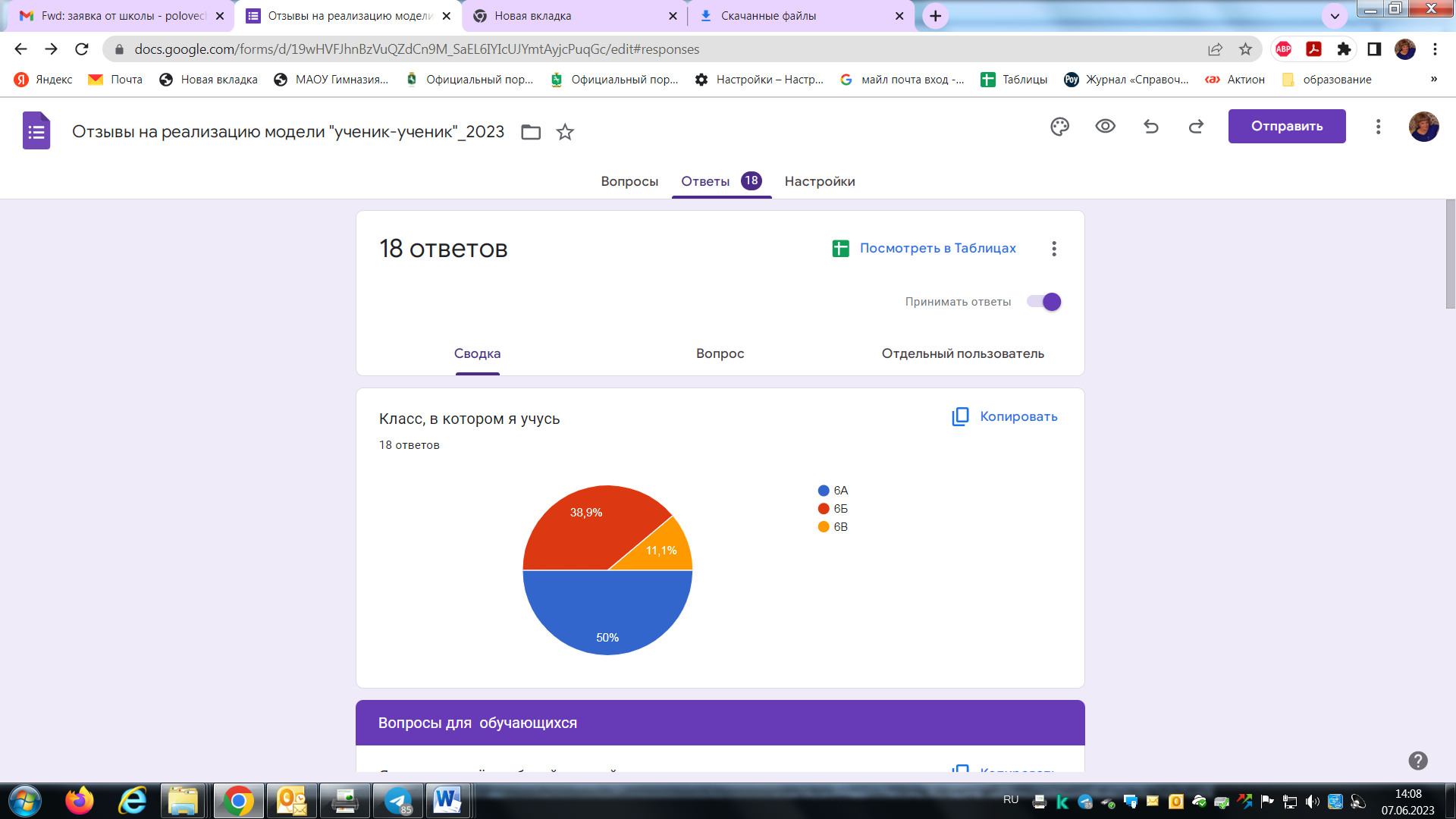 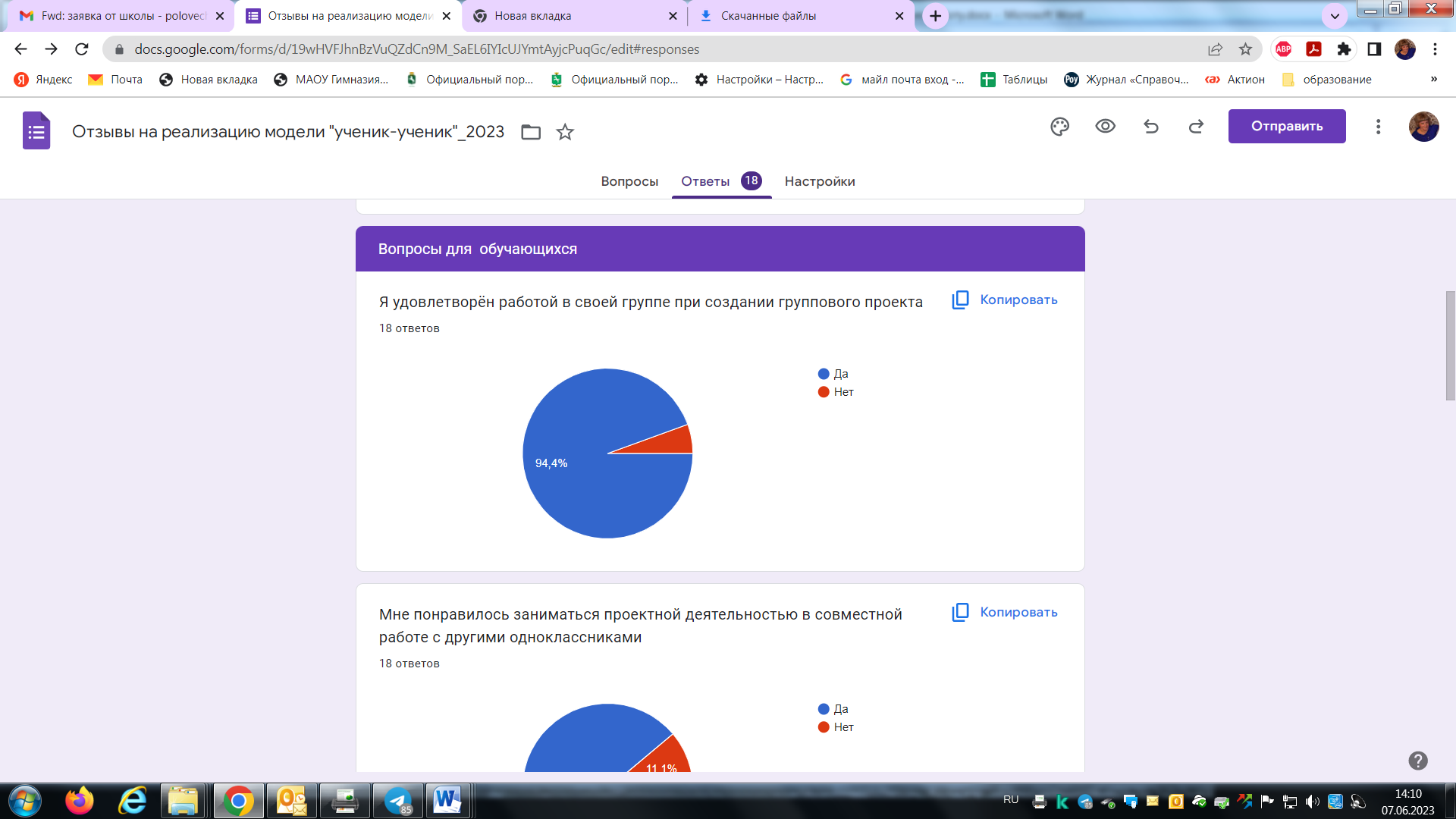 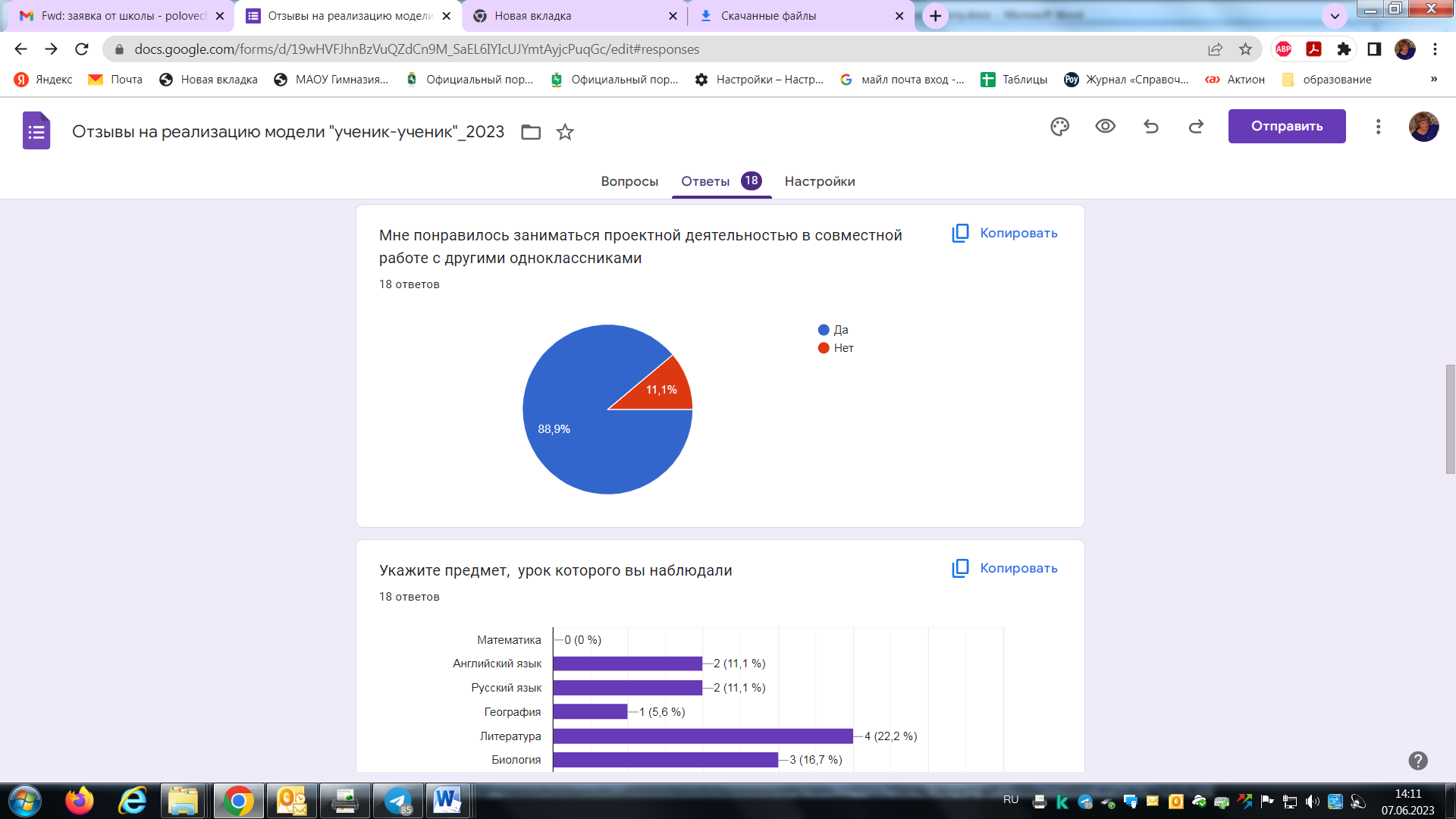 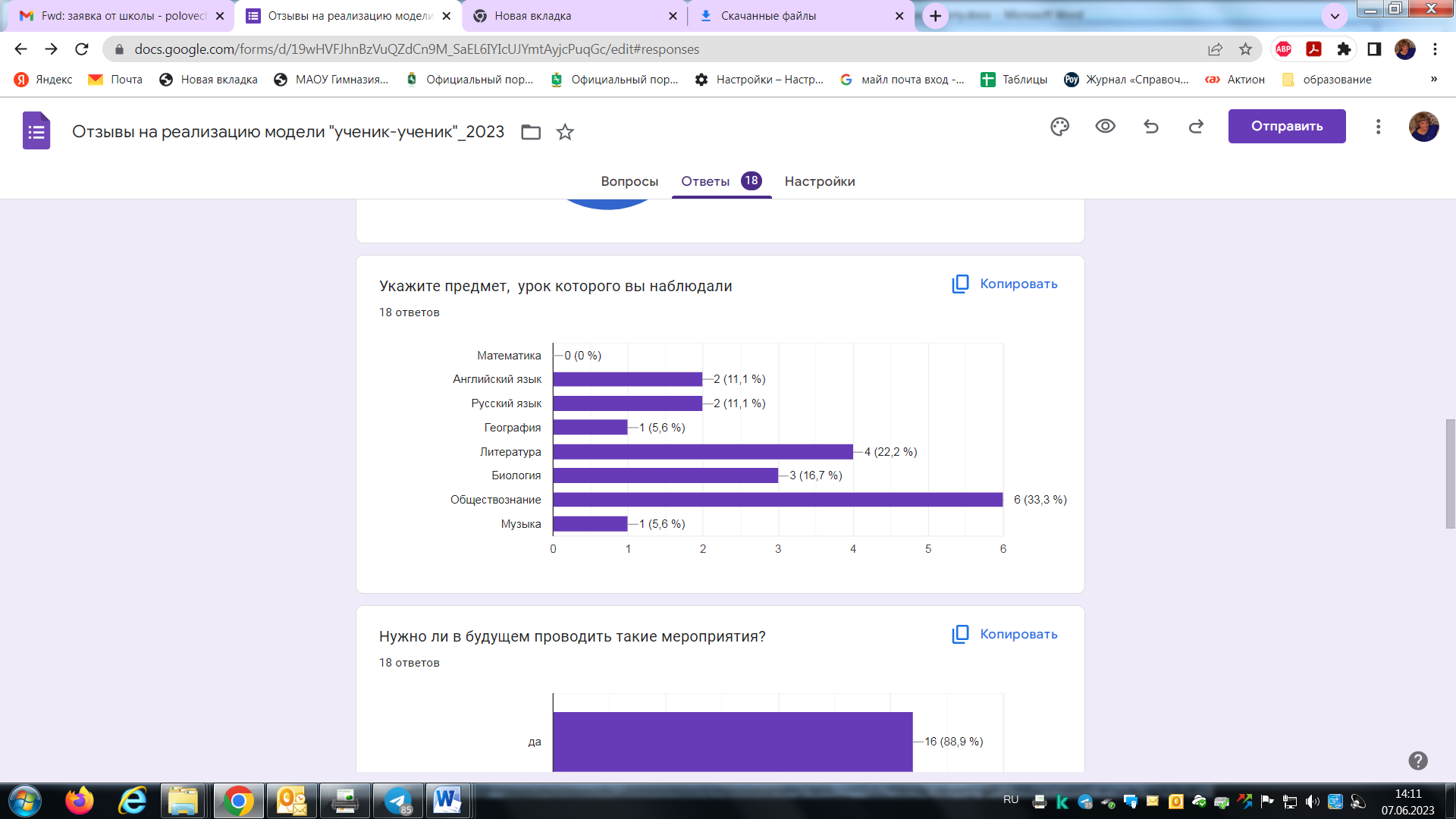 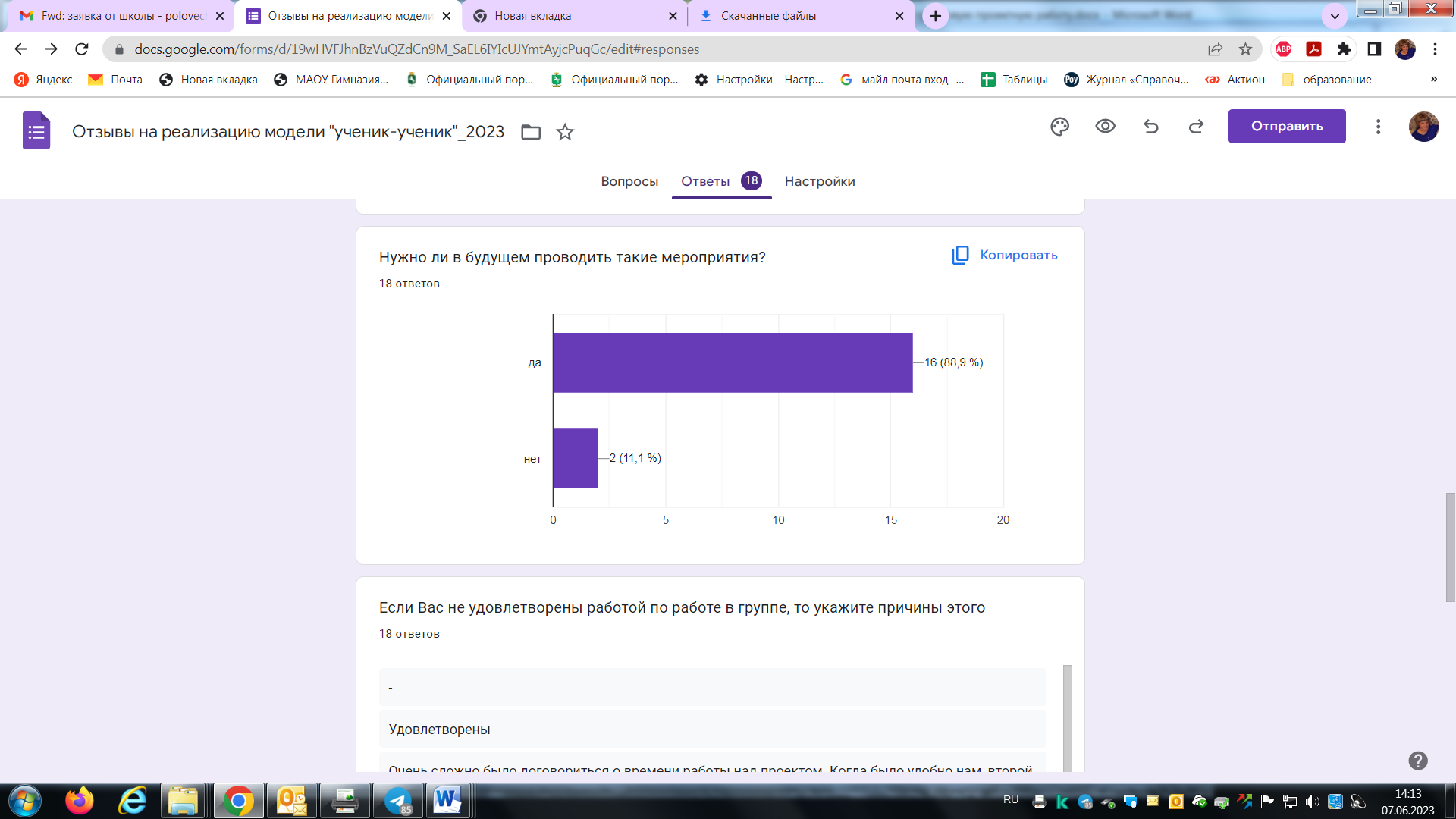 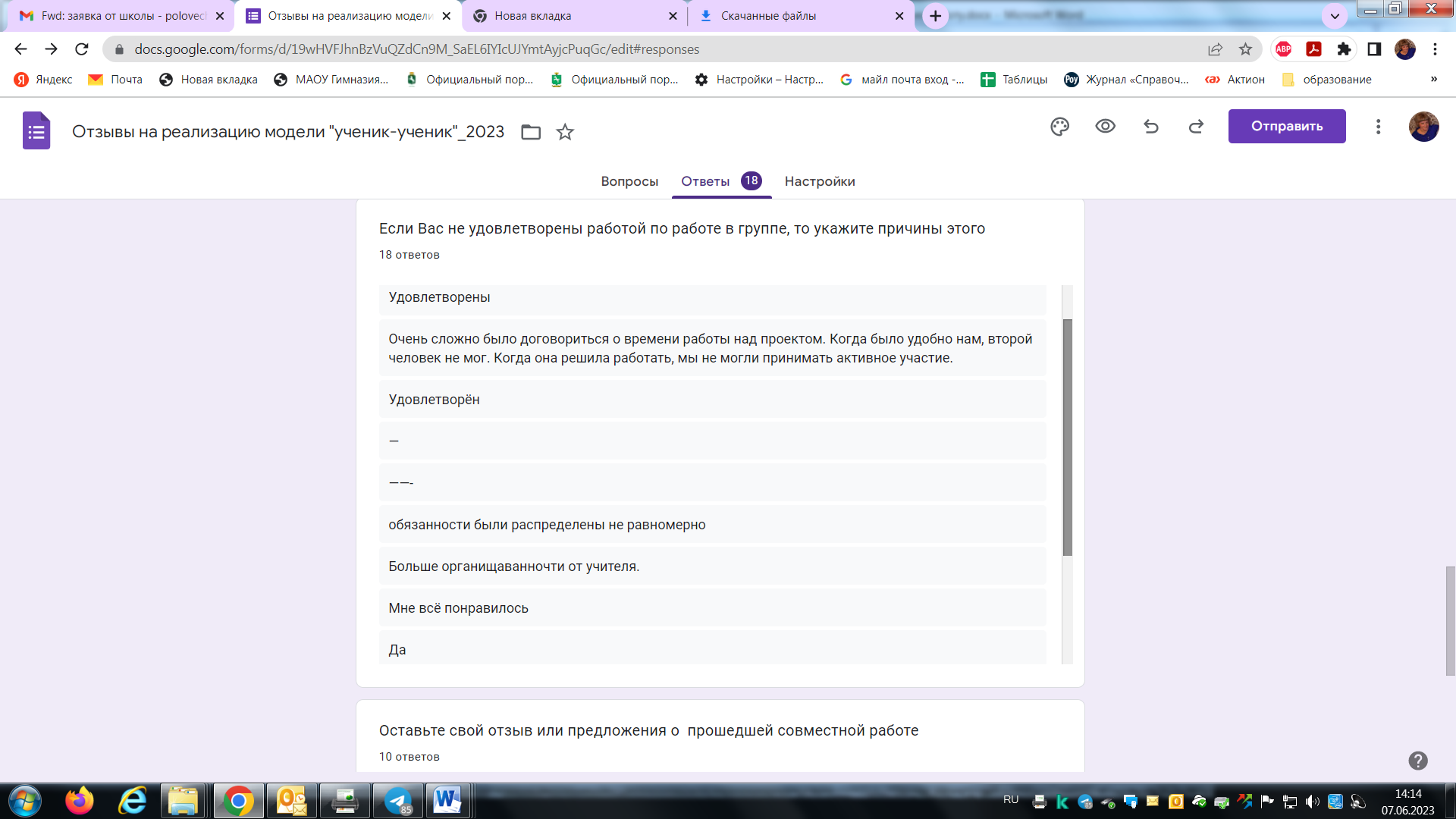 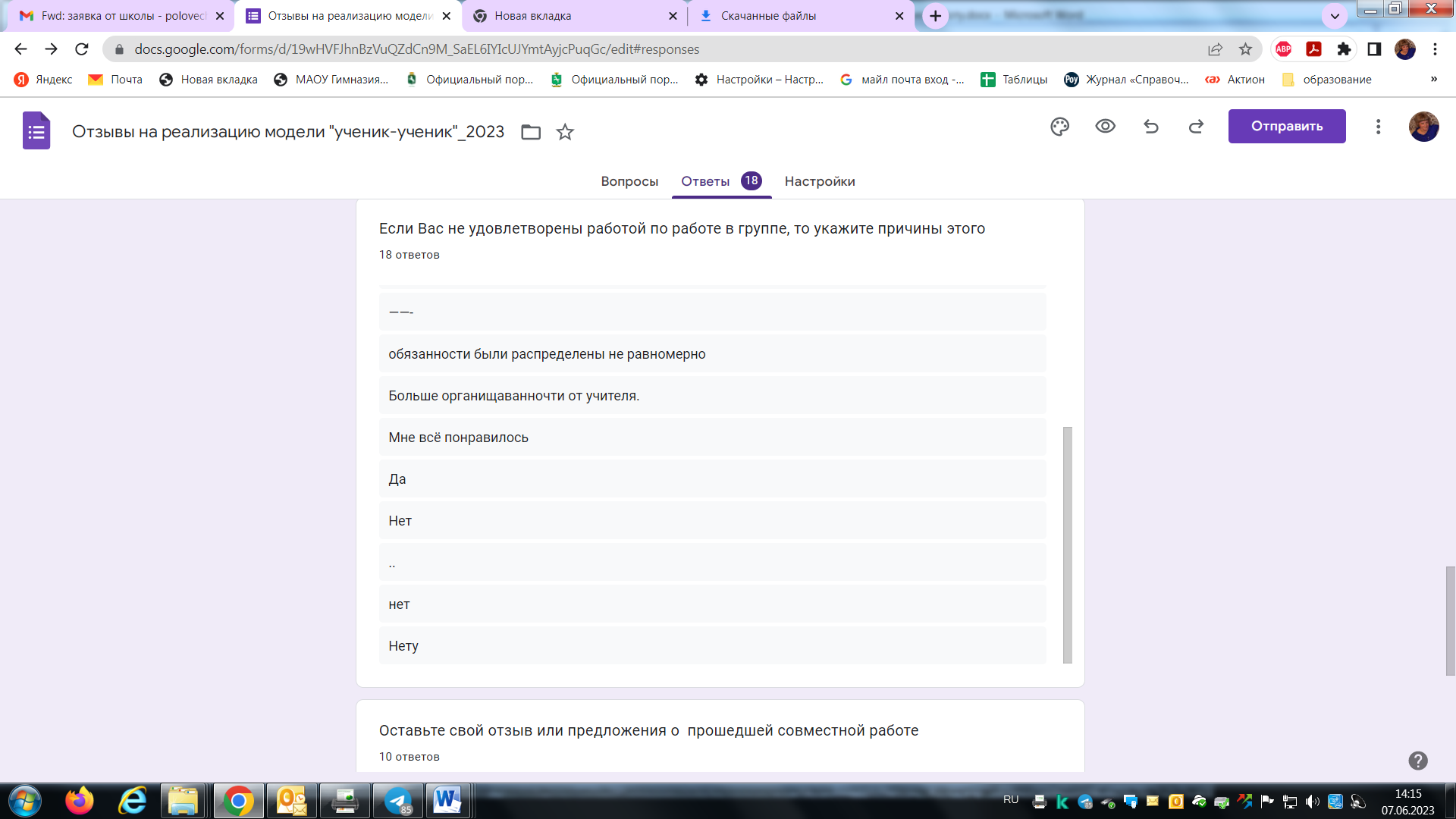 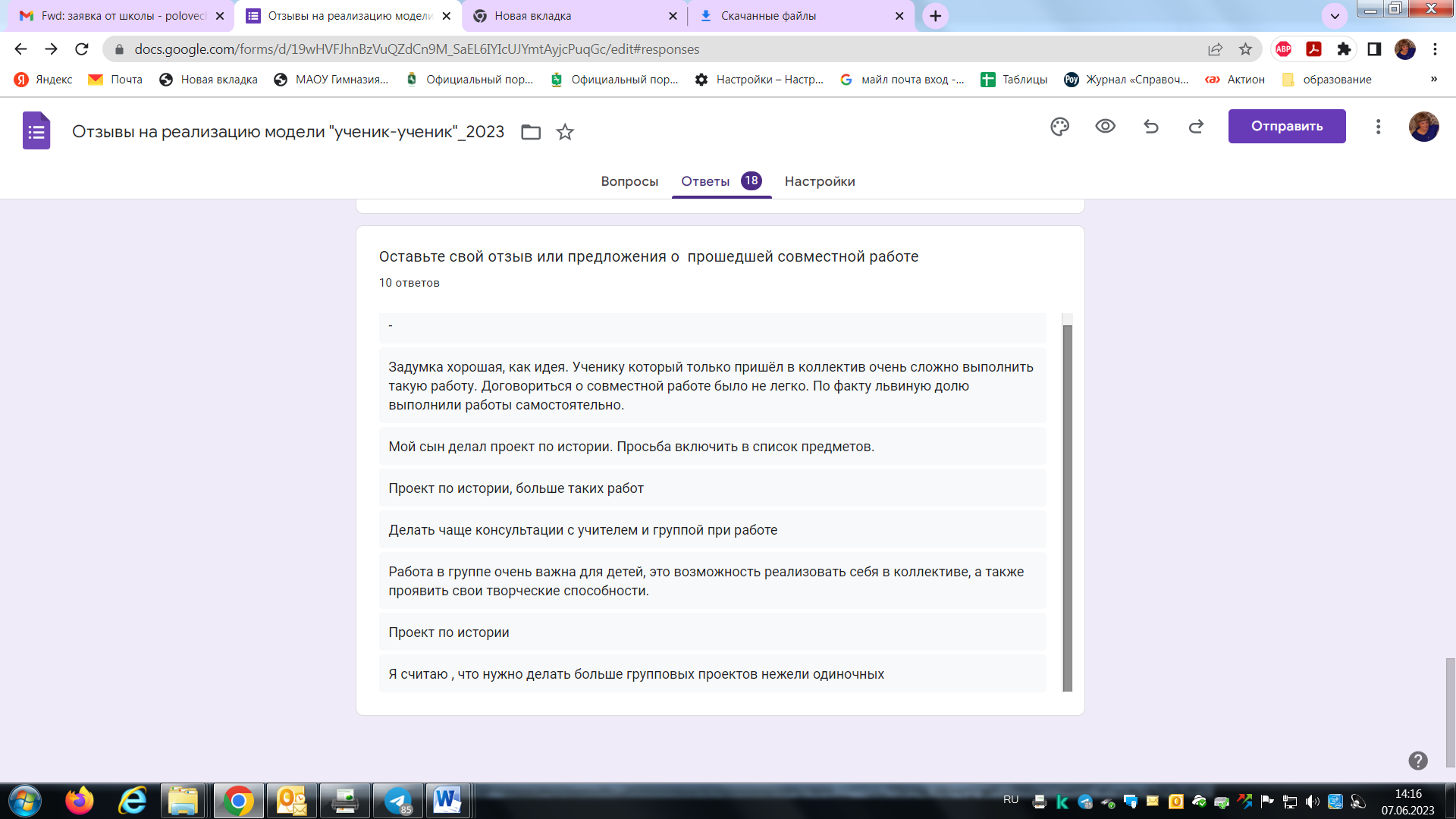 